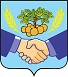                   АДМИНИСТРАЦИЯ                  сельского поселения                  НОВОСПАССКИЙ        МУНИЦИПАЛЬНОГО РАЙОНА                  ПРИВОЛЖСКИЙ     САМАРСКОЙ ОБЛАСТИ                ПОСТАНОВЛЕНИЕ № 28/1               от 06  июня  2022 года «Об утверждении Плана мероприятий по подготовке проекта бюджета сельского поселения Новоспасский муниципального района Приволжский  Самарской области на 2023 год и плановый период 2024 и 2025 годов».В соответствии с Бюджетным Кодексом Российской Федерации, с решением Собрания представителей сельского поселения Новоспасский муниципального района Приволжский Самарской области от 06 июля 2015 г. №117/183 «Об утверждении Положения о бюджетном процессе в сельском поселении Новоспасский муниципального района Приволжский Самарской области», в целях своевременной разработки проекта решения Собрания представителей сельского поселения Новоспасский муниципального района Приволжский Самарской области «О бюджете сельского поселения Новоспасский муниципального района Приволжский Самарской области на 2023 год и плановый период 2024 и 2025 годов», Администрации сельского поселения НовоспасскийПОСТАНОВЛЯЕТ:Утвердить прилагаемый План мероприятий по подготовке проекта бюджета сельского поселения Новоспасский муниципального района Приволжский Самарской области на 2023 год и плановый период 2024 и 2025 годов.Опубликовать настоящее Постановление в информационном бюллетене «Вестник сельского поселения Новоспасский» и официальном сайте Администрации сельского поселения Новоспасский муниципального района Приволжский Самарской области.Настоящее Постановление вступает в силу со дня его официального опубликования.Глава сельского поселенияНовоспасскийВерховцев А.В.Утверждено                                                                                                               ПостановлениемАдминистрации             сельского поселения Новоспасский        муниципального района Приволжский                         Самарской областиот 06 июня 2022 г. № 28/1План мероприятий по подготовке проекта бюджета сельского поселения Новоспасский муниципального района области на 2023 год и плановый период 2024-2025 годовNп/пNп/п          Мероприятие          МероприятиеОтветственный исполнительСрокисполненияСрокисполненияСрокисполненияПодготовка проектов муниципальных правовых актов для разработки проекта бюджета на 2023 г. и на плановый период 2024 и 2025 годовПодготовка проектов муниципальных правовых актов для разработки проекта бюджета на 2023 г. и на плановый период 2024 и 2025 годовПодготовка проектов муниципальных правовых актов для разработки проекта бюджета на 2023 г. и на плановый период 2024 и 2025 годовПодготовка проектов муниципальных правовых актов для разработки проекта бюджета на 2023 г. и на плановый период 2024 и 2025 годовПодготовка проектов муниципальных правовых актов для разработки проекта бюджета на 2023 г. и на плановый период 2024 и 2025 годовПодготовка проектов муниципальных правовых актов для разработки проекта бюджета на 2023 г. и на плановый период 2024 и 2025 годовПодготовка проектов муниципальных правовых актов для разработки проекта бюджета на 2023 г. и на плановый период 2024 и 2025 годовПодготовка проектов муниципальных правовых актов для разработки проекта бюджета на 2023 г. и на плановый период 2024 и 2025 годов11Разработка прогноза социально- экономического развития сельского поселения Новоспасский муниципального района Приволжский Самарской области на 2023  год и на плановый период 2024 и 2025 годовРазработка прогноза социально- экономического развития сельского поселения Новоспасский муниципального района Приволжский Самарской области на 2023  год и на плановый период 2024 и 2025 годовАдминистрация сельского поселения Новоспасский муниципального района Приволжскийдо 15.08.2022до 15.08.2022до 15.08.202222Разработка и утверждение основныхнаправлений бюджетной и налоговой политики сельского поселения Новоспасский муниципального района Приволжский Самарской области на 2022 год и на плановый период 2023 и 2024 годовРазработка и утверждение основныхнаправлений бюджетной и налоговой политики сельского поселения Новоспасский муниципального района Приволжский Самарской области на 2022 год и на плановый период 2023 и 2024 годовАдминистрация сельского поселения Новоспасский муниципального района Приволжскийдо 14.10.2022до 14.10.2022до 14.10.2022Формирование проекта местного бюджета на 2023 год и плановый период 2024-2025 годовФормирование проекта местного бюджета на 2023 год и плановый период 2024-2025 годовФормирование проекта местного бюджета на 2023 год и плановый период 2024-2025 годовФормирование проекта местного бюджета на 2023 год и плановый период 2024-2025 годовФормирование проекта местного бюджета на 2023 год и плановый период 2024-2025 годовФормирование проекта местного бюджета на 2023 год и плановый период 2024-2025 годовФормирование проекта местного бюджета на 2023 год и плановый период 2024-2025 годовФормирование проекта местного бюджета на 2023 год и плановый период 2024-2025 годов11Подготовка  предварительных итоговсоциально-экономического развитиясельского поселения Новоспасский муниципального района Приволжский Самарской области за 9 месяцев 2022 года и ожидаемые итоги социально- экономического развития за текущий финансовый годПодготовка  предварительных итоговсоциально-экономического развитиясельского поселения Новоспасский муниципального района Приволжский Самарской области за 9 месяцев 2022 года и ожидаемые итоги социально- экономического развития за текущий финансовый годАдминистрация сельского поселения Новоспасский муниципального района ПриволжскийАдминистрация сельского поселения Новоспасский муниципального района Приволжскийдо 01.11.2022до 01.11.202222Формирование сведений о прогнозных объемах поступлений по администрируемым доходам в местный бюджет на 2023-2025 годы с приложением обоснованных расчетов, а также ожидаемое поступлениеадминистрируемых доходов на 2022 годФормирование сведений о прогнозных объемах поступлений по администрируемым доходам в местный бюджет на 2023-2025 годы с приложением обоснованных расчетов, а также ожидаемое поступлениеадминистрируемых доходов на 2022 годАдминистрация сельского поселения Новоспасский муниципального района ПриволжскийАдминистрация сельского поселения Новоспасский муниципального района Приволжскийдо 15.09.2022до 15.09.202233Формирование паспортовмуниципальных программ,планируемых  к  исполнению в 2023- 2025  годах (проекты изменений  в указанные паспорта)Формирование паспортовмуниципальных программ,планируемых  к  исполнению в 2023- 2025  годах (проекты изменений  в указанные паспорта)Администрация сельского поселения Новоспасский муниципального района ПриволжскийАдминистрация сельского поселения Новоспасский муниципального района Приволжскийдо 30.09.2022до 30.09.202244Представление в Финансовое управление проектов бюджетных смет казенных учреждений срасчетами и обоснованиями всоответствии с бюджетнойклассификацией расходов РФАдминистрация сельского поселения Новоспасский муниципального района ПриволжскийАдминистрация сельского поселения Новоспасский муниципального района ПриволжскийАдминистрация сельского поселения Новоспасский муниципального района ПриволжскийДо 30.09.202255Представление в Финансовое управление реестров действующих расходных обязательств и реестры принимаемых расходных обязательств на 2023 год и плановый период 2024 и 2025 годовАдминистрация сельского поселения Новоспасский муниципального района ПриволжскийАдминистрация сельского поселения Новоспасский муниципального района ПриволжскийАдминистрация сельского поселения Новоспасский муниципального района Приволжскийдо 30.09.202266Рассмотрение представленного проекта бюджетной сметы Администрация сельского поселения Новоспасский муниципального района ПриволжскийАдминистрация сельского поселения Новоспасский муниципального района ПриволжскийАдминистрация сельского поселения Новоспасский муниципального района Приволжскийдо 25.10.202277Оценка ожидаемого исполненияместного бюджета на 2022 годАдминистрация сельского поселения Новоспасский муниципального района ПриволжскийАдминистрация сельского поселения Новоспасский муниципального района ПриволжскийАдминистрация сельского поселения Новоспасский муниципального района Приволжскийдо 25.10.202288Разработка программымуниципальных заимствований и муниципальных гарантий района наочередной финансовый год и на плановый периодАдминистрация сельского поселения Новоспасский муниципального района ПриволжскийАдминистрация сельского поселения Новоспасский муниципального района ПриволжскийАдминистрация сельского поселения Новоспасский муниципального района Приволжскийдо 01.11.202299Подготовка проекта решенияСобрания представителей сельского поселения Новоспасский муниципального района Приволжский Самарской области «О бюджете сельского поселения Новоспасский муниципального района Приволжский Самарской области на 2023 год и на плановый период 2024 и 2025 годов» с отражением основных характеристик бюджетаАдминистрация сельского поселения Новоспасский муниципального района ПриволжскийАдминистрация сельского поселения Новоспасский муниципального района ПриволжскийАдминистрация сельского поселения Новоспасский муниципального района Приволжскийдо 10.11.20221010Направление проекта решения Собрания представителей сельского поселения Новоспасский муниципального района Приволжский Самарской области «О бюджете сельского поселения Новоспасский муниципального района Приволжский Самарской области на 2023 год и на плановый  период 2024 и 2025 годов» главе сельского поселения НовоспасскийАдминистрация сельского поселения Новоспасский муниципального района ПриволжскийАдминистрация сельского поселения Новоспасский муниципального района ПриволжскийАдминистрация сельского поселения Новоспасский муниципального района Приволжскийдо 15.11.20221111Направление проекта решения Собранияпредставителей сельского поселенияНовоспасский муниципального района Приволжский Самарской области «О бюджете сельского поселения Новоспасский муниципального района Приволжский Самарской области на 2023 год и на плановый период 2024 и 2025 годов», а также документов и материалов, предоставляемых одновременно с проектом решения о бюджете в Собрание представителей сельского поселения Новоспасский муниципального района Приволжский Самарской областиАдминистрация сельского поселения Новоспасский муниципального района ПриволжскийАдминистрация сельского поселения Новоспасский муниципального района ПриволжскийАдминистрация сельского поселения Новоспасский муниципального района Приволжскийдо 15.11.20221212Направление проекта решения Собранияпредставителей сельского поселения Новоспасский муниципального района Приволжский Самарской области «О бюджете сельского поселения Новоспасский муниципального района Приволжский Самарской области на 2023 год и на плановый период 2024 и 2025 годов», а также документов и материалов, предоставляемых одновременно с проектом решения о бюджете в Контрольно-счетную палату муниципального района Приволжский Самарской областиАдминистрация сельского поселения Новоспасский муниципального района ПриволжскийАдминистрация сельского поселения Новоспасский муниципального района ПриволжскийАдминистрация сельского поселения Новоспасский муниципального района Приволжскийдо 15.11.2022